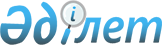 Об определении перечня социально значимых сообщений, подлежащих субсидированию в 2024 - 2026 годах по Тупкараганскому районуРешение Мангистауского областного маслихата от 9 апреля 2024 года № 10/115. Зарегистрировано Департаментом юстиции Мангистауской области 11 апреля 2024 года № 4695-12
      В соответствии с подпунктом 5) пункта 1 статьи 14 Закона Республики Казахстан "Об автомобильном транспорте" и приказом исполняющего обязанности Министра по инвестициям и развитию Республики Казахстан от 25 августа 2015 года № 883 "Об утверждении Правил субсидирования за счет бюджетных средств убытков перевозчиков, связанных с осуществлением социально значимых перевозок пассажиров" (зарегистрирован в Реестре государственной регистрации нормативных правовых актов под № 12353), Мангистауский областной маслихат РЕШИЛ:
      1. Определить перечень социально значимых сообщений, подлежащих субсидированию в 2024-2026 годах по Тупкараганскому району, согласно приложению к настоящему решению.
      2. Настоящее решение вводится в действие по истечении десяти календарных дней после дня его первого официального опубликования. Перечень социально значимых сообщений, подлежащих субсидированию  в 2024-2026 годах по Тупкараганскому району
					© 2012. РГП на ПХВ «Институт законодательства и правовой информации Республики Казахстан» Министерства юстиции Республики Казахстан
				
      Председатель  Мангистауского областного маслихата 

Ж. Матаев
Приложение к решениюМангистауского областного маслихатаот 9 апреля 2024 года № 10/115
№ 
Номер маршрута
Наименование маршрута
1
№1
"Акшукур – Сайын Шапагатов – Акшукур" 